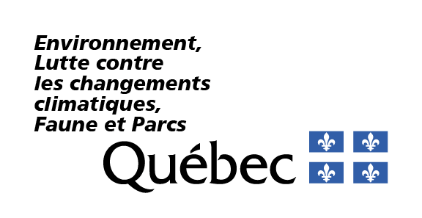 Section 1- Information sur l’intervenant et le lieuInformation sur l’intervenantNo intervenant MELCCFP :      Nom (personne physique ou morale) :      Adresse :      Municipalité :      Code postal :      No téléphone :      Cellulaire :      Courriel :      Information sur le lieuNo lieu MELCCFP :      No cadastre du Québec :      Type de lieu : Élevage 		Épandage Section 2 – Implication de l’intervenant dans le lieu : L’intervenant est-il propriétaire ou locataire du lieu? :Propriétaire  		Locataire 	Autre  	Précisez :      Si l’intervenant est locataire, quel est le nom du propriétaire?       No téléphone de ce propriétaire :       L’intervenant exploite-t-il un cheptel sur le lieu?Oui 		Non 		Autre  	Précisez :      Si oui, indiquez le mode de gestion du fumier : Solide 	Liquide  Si oui, veuillez décrire le cheptel à l’aide de l’annexe.L’intervenant exploite-t-il des supe	rficies en culture sur le lieu?Oui 		Non 		Autre  	Précisez :      Si oui, indiquez le nombre d’hectares (ha) :	      de grandes cultures      de cultures maraichères-fruitières      de prairies et pâturagesSi oui, une de ces cultures ou du pâturage sont-ils réalisés en littoral? Oui 	Non Si oui, indiquez le nombre d’hectares (ha) :	      de grandes cultures      de cultures maraichères-fruitières      de prairies et pâturagesSection 3 – Location du lieuCe lieu est-il loué? Oui 	Non 			Autre Si vous avez répondu oui, inscrivez le nom du ou des locataires, leurs numéros de téléphone, ainsi que le type d’exploitation faite par ceux-ci dans le lieu.Nom du locataire 1 :      	No téléphone :      Ce locataire exploite-t-il un cheptel sur le lieu?Oui 		Non 	Autre  	Précisez :      Si oui, indiquez le mode de gestion du fumier : Solide 	Liquide  Si oui, veuillez décrire le cheptel à l’aide de l’annexe VII.Ce locataire exploite-t-il des superficies en culture sur le lieu?Oui 		Non 	Autre  	Précisez :      Si oui, indiquez le nombre d’hectares (ha) :	      de grandes cultures      de cultures maraichères-fruitières      de prairies et pâturagesSi oui, une de ces cultures ou du pâturage sont-ils réalisés en littoral ? Oui 	Non Si oui, indiquez le nombre d’hectares (ha) :	      de grandes cultures      de cultures maraichères-fruitières      de prairies et pâturagesNom du locataire 2 :      	No téléphone :      Ce locataire exploite-t-il un cheptel sur le lieu?Si oui, indiquez le mode de gestion du fumier : Solide 	Liquide  Si oui, veuillez décrire le cheptel à l’aide de l’annexe VII.Ce locataire exploite-t-il des superficies en culture sur le lieu? Oui 		Non 		Autre  	Précisez :      Si oui, indiquez le nombre d’hectares (ha) :	      de grandes cultures      de cultures maraichères-fruitières      de prairies et pâturagesSi oui, une de ces cultures ou du pâturage sont-ils réalisés en littoral? Oui 	Non Si oui, indiquez le nombre d’hectares (ha) :	      de grandes cultures      de cultures maraichères-fruitières      de prairies et pâturagesSection 4 – Changements touchant le lieu Lieu vendu :	Oui 	Non Si oui, indiquez la date de la vente :      Nom du nouveau propriétaire :      No téléphone du nouveau propriétaire :      Lieu non vendu, ni loué, mais non exploité  Depuis quand le lieu n’est-il plus en exploitation?      Quels sont les usages actuels de ce lieu? _____ Quelles sont les utilisations projetées de ce lieu (vente, location, reprise de l’exploitation, autre projet, etc.)?      L’intervenant décrit à la section 1 n’exploite plus ce lieu, mais il en demeure propriétaire.  Oui 		Non Section 5 – Commentaires ou autres informations pertinentes sur l’intervenant et/ou le lieu ou si les sections précédentes ne correspondent pas à la situation : Identification de la personne ayant fait la présente déclaration et signatureJe suis : L’intervenant identifié à la section 1  Un représentant autorisé de l’intervenant identifié ci-haut L’agronome de l’intervenant identifié à la section 1 L’agronome de :      Et je déclare qu’au meilleur de ma connaissance, les renseignements fournis sont exacts.Nom en lettres moulées et fonction :      Signature* : ___________________________________________	Date :      * L’envoi par courriel remplace la signature pour autant que la personne y soit bien identifiée.Pour de l’assistance concernant ce formulaire, vous pouvez communiquer avec le ministère à l’adresse bilan.phosphore@environnement.gouv.qc.ca.Déclaration de cheptel basée sur l’annexe VII du REAMise en garde : Il est important de répondre à toutes les questions applicables et non seulement à quelques-unes, car une information incomplète peut être inutilisable.